AVALIAÇÃO DE DADOS – DESEMPENHO MENSAL	Resultado mensal da avaliação de conformidade dos dados de poços, dados sísmicos e dados não sísmicos, segundo os padrões ANP vigentes. São indicados os quantitativos de dados conformes e não conformes por empresa (Operadora ou EAD).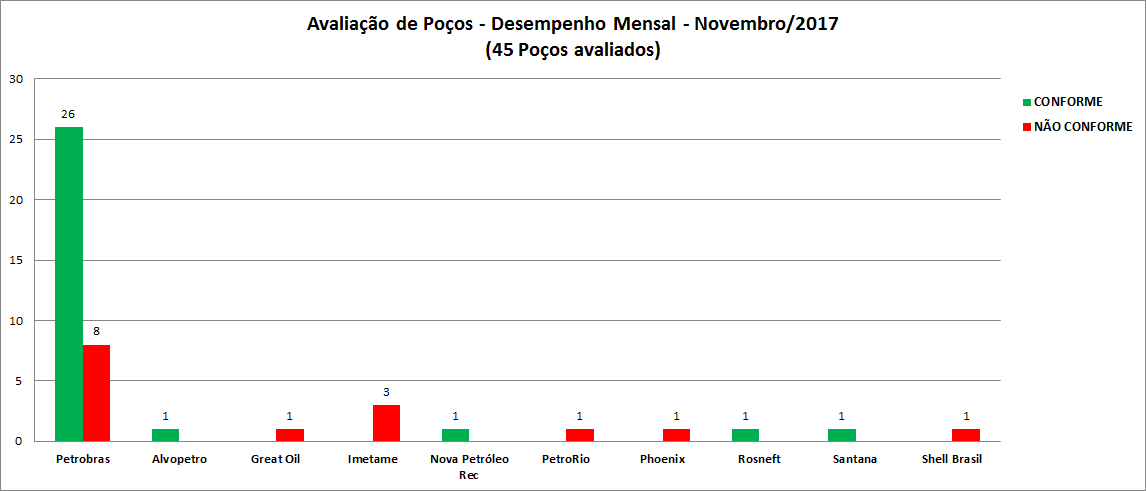 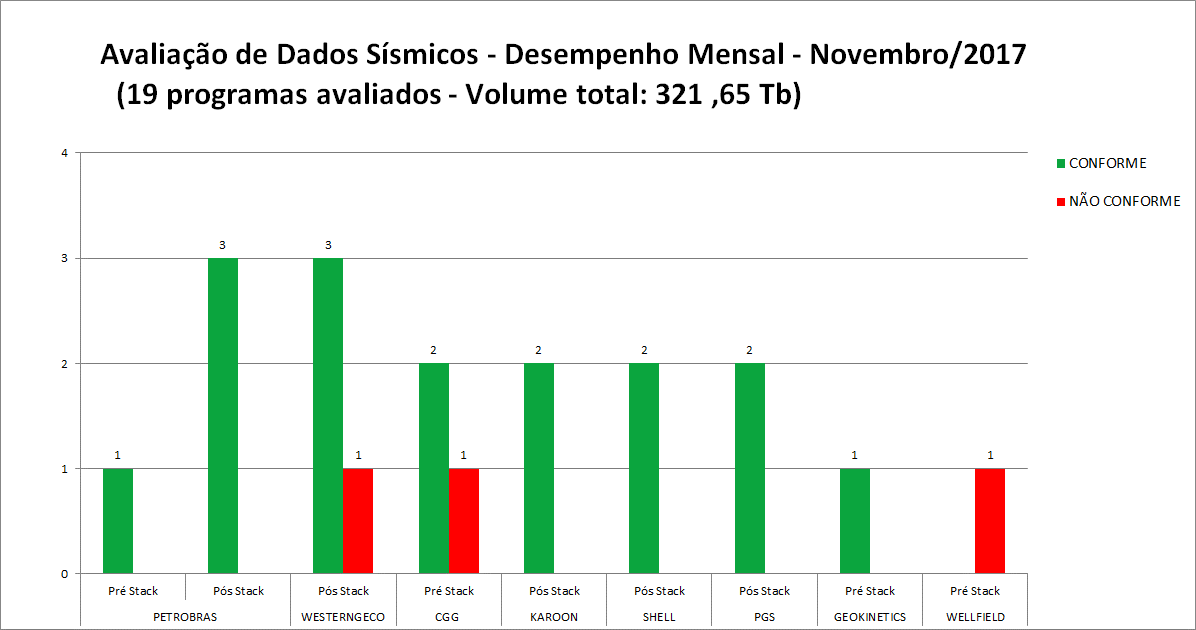 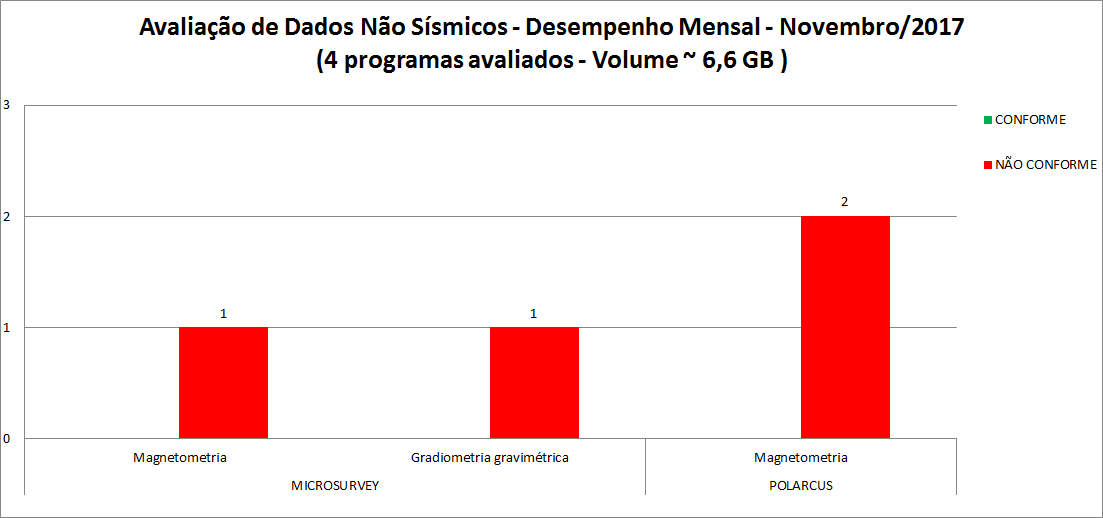 Avaliação de Poços - Novembro/2017Avaliação de Poços - Novembro/2017Avaliação de Poços - Novembro/2017OPERADORAPOÇOSTATUSAlvopetro1ALV11BACONFORMEGreat Oil1GOP1ABANÃO CONFORMEImetame7GC2RNNÃO CONFORMEImetame7GC3RNNÃO CONFORMEImetame7GC4RNNÃO CONFORMENova Petróleo Rec7FRB5DBACONFORMEPetrobras1BRSA1348RNNÃO CONFORMEPetrobras1BRSA186ESSCONFORMEPetrobras3BRSA1340RNNÃO CONFORMEPetrobras7CNC19ESNÃO CONFORMEPetrobras7CNC29ESNÃO CONFORMEPetrobras7CNC30ESCONFORMEPetrobras7CNC31ESNÃO CONFORMEPetrobras7FAL127DESCONFORMEPetrobras7FAL129ESCONFORMEPetrobras7FP418RNCONFORMEPetrobras7FSL57AESCONFORMEPetrobras7FSL59ESNÃO CONFORMEPetrobras7FSL62ESCONFORMEPetrobras7FSL64ESCONFORMEPetrobras7FSL65DESCONFORMEPetrobras7FSR63ESCONFORMEPetrobras7FSR64ESCONFORMEPetrobras7FSR66ESCONFORMEPetrobras7IBU47DESNÃO CONFORMEPetrobras7IBU62DESNÃO CONFORMEPetrobras7IBU67ESCONFORMEPetrobras7IBU69DESCONFORMEPetrobras7LL103DRJSCONFORMEPetrobras7LL106DRJSCONFORMEPetrobras7MLS208HRJSCONFORMEPetrobras7RPS18DESCONFORMEPetrobras8AB118HPRJSCONFORMEPetrobras9AB107DPRJSCONFORMEPetrobras9ABL5RJSCONFORMEPetrobras9GLF43DAESSCONFORMEPetrobras9LUC60DAMCONFORMEPetrobras9LUC72DAMCONFORMEPetrobras9MLS190DRJSCONFORMEPetrobras9RO101DRJSCONFORMEPetroRio9POL25DRJSNÃO CONFORMEPhoenix7PQO1RNNÃO CONFORMERosneft1RNB1AMCONFORMESantana7SA42BACONFORMEShell Brasil7ARGO13HESSNÃO CONFORMEAvaliação de Dados Sísmicos - Novembro/2017Avaliação de Dados Sísmicos - Novembro/2017Avaliação de Dados Sísmicos - Novembro/2017Avaliação de Dados Sísmicos - Novembro/2017EAD / OPERADORALEVANTAMENTOVERSÃOSTATUSCGG VERITAS0135_FOZ_AMAZONAS_1A_IAGCPRE STACKREPROVADOCGG VERITAS0264_CGGV_SANTOS_FASE_I_6BPRE STACKAPROVADOCGG VERITAS0210_SERGIPE_ALAGOAS_33_IAGC_PRE_STACKPRE STACKAPROVADOGEOKINETICS0317_POTIGUAR_MC2D_MULUNGUPRE STACKAPROVADOKAROONR0282_BM-S_7_2001KPSDMAPROVADOKAROONR0282_BM-S_7_2001RTMAPROVADOPETROBRAS0026_2D_CEXIS_CAMACARIPSTMAPROVADOPETROBRAS0306_OBC_MARLIM_MARLIM_LESTEPRE STACKAPROVADOPETROBRASR0258_SEPIA_IMAPSDMAPROVADOPETROBRASR0264_SANTOS_FASE_I_6B_MERGEPSDMAPROVADOPGSR0014_BC400N400C-BC600600WSTACKAPROVADOPGSR0014_BC400-600-5APSDMAPROVADOSHELLR0235_BIJUPIRA_SALEMA_MERGE_IPSDMAPROVADOSHELLR0235_BIJUPIRA_SALEMA_MERGE_IIPSDMAPROVADOWELLFIELD0375_2D_VIBRO_PARANAPRE STACKREPROVADOWESTERNGECOR0258_3D_SPEC_PSDM_BM_CAMPOSKPSDM_PARTE1APROVADOWESTERNGECOR0258_3D_SPEC_PSDM_BM_CAMPOSKPSDM_PARTE2APROVADOWESTERNGECOR0258_3D_SPEC_PSDM_BM_CAMPOSKPSDM_PARTE3REPROVADOWESTERNGECOR0258_3D_SPEC_PSDM_BM_CAMPOSRTM_PARTE1APROVADOAvaliação de Dados Não Sísmicos - Novembro/2017Avaliação de Dados Não Sísmicos - Novembro/2017Avaliação de Dados Não Sísmicos - Novembro/2017Avaliação de Dados Não Sísmicos - Novembro/2017EADLEVANTAMENTOTECNOLOGIASTATUSMICROSURVEY0032_MAG_PARANA_PRESMAGNETOMETRIAREPROVADOMICROSURVEY0032_FFTG_SEAL_INGRADIOMETRIA GRAVIMETRICAREPROVADOPOLARCUS0327_MAG_3D_PAMA_M_337_265MAGNETOMETRIAREPROVADOPOLARCUS0327_MAG_3D_BM_S_50MAGNETOMETRIAREPROVADO